CERTIFICAT PENTRU AUTORIZAREA PRODUSULUI BIOCIDNr. RO/2018/0225/MRA/UK-2015-0880-001In conformitate cu prevederilor REGULAMENTULUI (UE) NR. 528/2012 al Parlamentului European si al Consiliului privind punerea la dispozitție pe piață și utilizarea produselor biocideşi ale HOTĂRÂRII GUVERNULUI nr. 617/2014 privind stabilirea cadrului instituţional şi a unor măsuri pentru punerea în aplicare a Regulamentului (UE) nr. 528/2012 al Parlamentului European şi al Consiliului din 22 mai 2013 privind punerea la dispoziţie pe piaţă şi utilizarea produselor biocide, în baza documentelor depuse în dosarul tehnic, Comisia Națională pentru Produse Biocide, în şedinţa din data 12.09.2018, a decis că produsul biocid poate fi plasat pe piaţă în România, conform prevederilor legale în vigoare.I. TIPUL AUTORIZATIEIII. Data emiterii autorizatiei: 05.11.2018III. Data expirării autorizatiei: 15.02.2023IV.      V. VI.VII.VIII.IX.COMPOZITIA CALITATIVĂ SI CANTITATIVĂ Substanta activă Substanta inactivă/nonactivă – nu se specificaX. CLASIFICAREA SI ETICHETAREA PRODUSULUIProdus biocid cu substanţe active - substanţe chimiceXI. AMBALAREAXII. POSIBILE EFECTE ADVERSE DIRECTE SAU  INDIRECTEXIII. ORGANISMELE DĂUNĂTOARE VIZATEXIV. INSTRUCTIUNILE  SI DOZELE DE APLICARE:XV. INSTRUCTIUNI DE PRIM AJUTORXVI. MĂSURI PENTRU PROTECTIA MEDIULUIXVII. MASURI PENTRU PROTECTIA ANIMALELOR SI A HRANEI PENTRU ANIMALEXVIII. INSTRUCTIUNI PENTRU ELIMINAREA ÎN SIGURANTĂ pentruXIX.CONDITIILE DE DEPOZITARE: Pastrati produsul in ambalajul original, intr-un spatiu racoros, uscat bine ventilat, protejat de inghet si ferit de lumina directa a soarelui. Se depoziteaza la locuri inaccesibile pasarilor, animalelor de companie si a animalelor de ferma. Depozitarea se va face intr-un loc accesibil numai personalului autorizat.DURATA DE CONSERVARE A PRODUSELOR BIOCIDE ÎN CONDITII NORMALE DE DEPOZITARE: 2 aniXX.ALTE INFORMATII : Capcanele trebuie de fie etichetate cu urmatoarele informatii: „a nu se muta sau deschide”, „contine un produs rodenticid”, „denumirea produsului  sau numarul  de autorizatie”, „substanta(e) activa(e)” si „in caz de incident, sunati la un CENTRU DE INFORMARE TOXICOLOGICA”. Din cauza modului lent de actiune, rodenticidele anticoagulante isi produc efectul dupa 4-10 zile de la consumul momelii. Periculos pentru animalele salbatice. Rozatoarele pot fi purtatoare de boli. Nu atingeti rozatoarele moarte cu mainile neprotejate, utilizati manusi sau instrumente (exemplu-clesti) atunci cand le indepartati. Acest produs contine un aditiv amar si un colorant.Respectarea restricțiilor pentru utilizarea produsului biocid si anume:Se va evita prin orice mijloace pătrunderea în sistemul de canalizare și în ape de suprafațăAtunci cand se plaseaza punctele de momeala in apropierea apelor de suprafata (de ex. Rauri, iazuri, canale de apa, diguri, santuri de irigatii) sau sisteme de scurgere a apei, se va evita contactul momelii cu apaEste obligatorie transmiterea de către detinătorul autorizatiei a fisei cu date de securitate către Institutul National de Sănătate Publică – Biroul RSI si Informare ToxicologicăPrezentul document poate fi însotit de anexă în cazul modificărilor administrative								PRESEDINTE,								Dr. Chim. Gabriela Cilincaautorizaţia prin recunoaşterea reciprocă succesiva eliberată în conformitate cu prevederile art. 33 din Regulamentul (UE) nr. 528/2012;Statul membru al Uniunii Europene emitent: MAREA BRITANIENr. Autorizației din statul membru emitent Nr.: UK-2015-0880-001DENUMIREA COMERCIALĂ A PRODUSULUI BIOCID: BRODITOP BLOCURI CERATENUMELE TITULARULUI AUTORIZATIEI: Zapi S.p.AAdresa: Via Terza Strada 12, Conselve (Pd) 35026, ItaliaNUMELE TITULARULUI AUTORIZATIEI recunoscută reciproc: Zapi S.p.AAdresa: Via Terza Strada 12, Conselve (Pd) 35026, ItaliaNUMELE FABRICANTULUI  PRODUSULUI BIOCID: Zapi S.p.AAdresa: Via Terza Strada 12, Conselve (Pd)35026, ItaliaNUMELE FABRICANTULUI  SUBSTANTEI ACTIVE: Pelgar International LimitedAdresa: Unitatea 13, Newman Lane, Alton, Hamipshire, GU34 2QR, Marea BritanieLoc de productie: Prazska 54, Kolin, 28002, Republica Ceha.TIPUL DE PRODUS: TP 14-RodenticideCATEGORIILE DE UTILIZATORI: Profesionisti cu competenta certificataTIPUL PREPARATULUI: Produsul constă în momeală rodenticidă sub formă de calup gata de utilizare pentru uz profesional pentru combaterea infestării cu şoarece de casă (Mus musculus)  şi cu şobolan brun (Rattus norvegicus) în interiorul şi în jurul clădirilor. Substanța activa este anticoagulant, toxină cu acțiune prin ingestie ce provoacă mortalitate rodentelor la 2-4 zile de la ingerare. Produsul nu se foloseşte în agricultură.Denumirea comunăBrodifacoumDenumirea IUPAC[3-(4’-bromobiohenyl-4-yl)-1,2,3,4-tetrahydro-1-naphtyl]-4-hydroxycoumarinNumar CAS56073-10-0Numar CE259-980-5Continut de substantă activă0,005%Denumirea IUPAC1,2-benzisothiazol-3(2H)-oneNumar CAS2634-33-5Numar CE220-120-9Continut de substantă activă0,01%Simboluri GHS08Fraze de pericol (H)H360D – Poate dăuna fătului.H373 – Poate provoca leziuni ale organelor în caz de expunere prelungită sau repetatăEUH 208 – Conţine: 1,2 benzisothiazol-3(2H)-one. Poate provoca o reacţie alergicăFraze de prudenta (P)P314-Consultati medical daca nu va simtiti bine. – A nu se lasa la indemana copiilor.P202-A nu se manipula decat dupa ce au fost citite si intelese toate masurile de securiltate.P280 – Purtaţi mănuşi de protecţie/îmbrăcăminte de protecţie/echipament de protecţie a ochilor/ echipament de protecţie a feţei.P308 + P313 – ÎN CAZ DE expunere sau de posibilă expunere: consultaţi medicul.P405 – A se depozita sub cheie.P501 –Eliminati conţinutul/recipientul la un centru autorizat pentru colectarea deseurilor.Pictograma(e)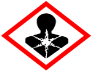 Utilizatori experti - sobolani/soareci de casa-in interior1.Galeata de plastic (PP) etichetata, cu/fara captuseala (PE) in interior (calupuri de 5/10/20/25/50g) neagregate sau calupuri ambalate individual  pentru o singura doza, sau ambalate intr-o punga de plastic (PE) pana la 1kg fiecare – pentru soareci-3kg la 15 kg;2.Galeata de plastic (PP) etichetata, cu/fara captuseala (PE) in interior (calupuri de 10/20/25/50/75/ 80/100g) neagregate sau calupuri ambalate individual  pentru o singura doza, sau ambalate intr-o punga de plastic (PE) pana la 1kg fiecare – pentru sobolani - 3kg la 15 kg;3.Cutie de carton etichetata, cu captuseala (PE) in interior (calupuri de 5/10/20/25/50g) neagregate sau calupuri ambalate individual pentru o singuradoza, sau ambalate intr-o punga de plastic (PE) pana la 1kg fiecare –pentru soareci-3kg la 15 kg;4.Cutie de carton etichetata, cu captuseala (PE) in interior (calupuri de 10/20/25//50/75/80/100g) neagregate sau calupuri ambalate individual  pentru o singura doza, sau ambalate intr-o punga de plastic (PE) pana la 1kg fiecare –pentru sobolani-3kg la 15 kg;5.Cutie de carton imprimata, cu punga de plastic (PE) (calupuri de 5/10/20/25/50g) pentru soareci-3 la 15 kg.6.Cutie de carton imprimata, cu punga de plastic (PE) (calupuri de 10/20/25/50/75/80/100g) pentru sobolani-3 la 15 kg.7.Punga de plastic (PE) etichetata/imprimata (calupuri de 5/10/20/25/50g) pentru soareci-3 la 15 kg.8.Punga de plastic (PE) etichetata/imprimata (calupuri de 10/20/25/50/75/80/100g) pentru sobolani-3 la 15 kg.9.Rezervor de plastic (PP, PE, HDPE) etichetat/imprimat (calupuri de 5/10/20/25/50g) pentru soareci-3 la 15 kg.10.Rezervor de plastic (PP, PE, HDPE) etichetat/imprimat (calupuri de 10/20/25/50/75/80/100g) pentru sobolani-3 la 15kg.11.Conserva metalica nevopsita electolitic, etichetata/imprimata (calupuri de 5/10/20/25/50g) pentru soareci-3 la 15 kg.12.Conserva metalica nevopsita electolitic, etichetata/imprimata (calupuri de 10/20/25/50/75/ 80/100g) pentru sobolani-3 la 15kg.13.Cutie de carton imprimata, ce contine capcane (PP) pre-dozate, etichetate, protejate impotriva deschiderii si a deteriorarii, fiecare continand pana la 50g de cuburi, pentru soareci (cuburi de 5/10/20/25/50g)-3 kg la 15 kg.14.Cutie de carton imprimata, ce contine capcane (PP) pre-dozate, etichetate, protejate impotriva deschiderii si a deteriorarii, fiecare continand pana la 100g de cuburi, pentru sobolani (cuburi de 5/10/20/25/50/75/80/100g)-3 kg la 15 kg.15.Recipient de plastic (PP, PE, HDPE) etichetat/imprimat (calupuri de 5/10/20/25/50g) pentru soareci- 3kg-15 kg.16.Recipient de plastic (PP, PE, HDPE) etichetat/imprimat (calupuri de 10/20/25/50/75/80/100g) pentru sobolani- 3kg-15 kg.Utilizatori experti - sobolani/soareci de casa - la exterior si in jurul cladirilor1.Galeata de plastic (PP) etichetata, cu/fara captuseala (PE) in interior (calupuri de 5/10/20/25/50g) neagregate sau calupuri ambalate individual  pentru o singura doza, sau ambalate intr-o punga de plastic (PE) pana la 1kg fiecare –pentru soareci-3kg la 15 kg;2.Galeata de plastic (PP) etichetata, cu/fara captuseala (PE) in interior (calupuri de 10/20/25/50/75/ 80/100g) neagregate sau calupuri ambalate individual  pentru o singura doza, sau ambalate intr-o punga de plastic (PE) pana la 1kg fiecare – pentru sobolani-3kg la 15 kg;3.Cutie de carton etichetata, cu captuseala (PE) in interior (calupuri de 5/10/20/25/50g) neagregate sau calupuri ambalate individual  pentru o singura doza, sau ambalate intr-o punga de plastic (PE) pana la 1kg fiecare –pentru soareci-3kg la 15 kg;4.Cutie de carton etichetata, cu captuseala (PE) in interior (calupuri de 10/20/25//50/75/80/100g) neagregate sau calupuri ambalate individual  pentru o singura doza, sau ambalate intr-o punga de plastic (PE) pana la 1kg fiecare –pentru sobolani-3kg la 15 kg;5.Cutie de carton imprimata, cu punga de plastic (PE) (calupuri de 5/10/20/25/50g) pentru soareci-3 la 15 kg.6.Cutie de carton imprimata, cu punga de plastic (PE) (calupuri de 10/20/25/50/75/80/100g) pentru sobolani-3 la 15 kg.7.Punga de plastic (PE) etichetata/imprimata (calupuri de 5/10/20/25/50g) pentru soareci-3 la 15 kg.8.Punga de plastic (PE) etichetata/imprimata (calupuri de 10/20/25/50/75/80/100g) pentru sobolani-3 la 15 kg.9.Rezervor de plastic (PP, PE, HDPE) etichetat/imprimat (calupuri de 5/10/20/25/50g) pentru soareci-3 la 15 kg.10.Rezervor de plastic (PP, PE, HDPE) etichetat/imprimat (calupuri de 10/20/25/50/75/80/100g) pentru sobolani-3 la 15kg.11.Conserva metalica nevopsita electolitic, etichetata/imprimata (calupuri de 5/10/20/25/50g) pentru soareci-3 la 15 kg.12.Conserva metalica nevopsita electolitic, etichetata/imprimata (calupuri de 10/20/25/50/75/ 80/100g) pentru sobolani-3 la 15kg.13.Cutie de carton imprimata, ce contine capcane (PP) pre-dozate, etichetate, protejate impotriva deschiderii si a deteriorarii, fiecare continand pana la 50g de calupuri pentru soareci (cuburi de 5/10/20/25/50g)-3 kg la 15 kg.14.Cutie de carton imprimata, ce contine capcane (PP) pre-dozate, etichetate, protejate impotriva deschiderii si a deteriorarii, fiecare continand pana la 100g de calupuri pentru sobolani (cuburi de 5/10/20/25/50/75/80/100g)-3 kg la 15 kg.15.Recipient de plastic (PP, PE, HDPE) etichetat/imprimat (calupuri de 5/10/20/25/50g) pentru soareci- 3kg-15 kg.16.Recipient de plastic (PP, PE, HDPE) etichetat/imprimat (calupuri de 10/20/25/50/75/80/100g) pentru sobolani- 3kg-15 kg.Utilizatori experti-canalizare pentru sobolani1. Cutie de carton etichetata cu captuseala (PE) in interior (calupuri de 100/140/200g)-3kg la 15 kg;2.Galeata de plastic (PP) cu captuseala (PE) in interior (calupuri de 100/140/200g)-3kg la 15 kg;3.Galeata de plastic(PP) etichetata, cu/fara captuseala din polietilena (calupuri de 100g neagregate sau calupuri ambalate individual  pentru o singura doza, sau ambalate intr-o punga de plastic (PE) pana la 1kg fiecare-3kg la 15 kg;4.Cutie de carton etichetata cu captuseala (PE) in interior (calupuri de 100g, neagregate sau calupuri ambalate individual pentru o singura doza, sau ambalate intr-o punga de plastic (PE) pana la 1kg fiecare)-3kg la 15 kg.5.Cutie de carton imprimata, cu punga de plastic (PE) in interior (calupuri de 100g)-3kg la 15 kg.6.Punga de plastic (PE) etichetata/imprimata (calupuri de 100g)-3kg la 15 kg.7. Rezervor de plastic (PP, PE, HDPE) etichetat/imprimat (calupuri de 100g)-3 kg la 15 kg.8.Conserva metalica nevopsita electolitic, etichetata/imprimata (calupuri de 100g)-3kg la 15 kg.9. Cutie de carton imprimata, ce contine capcane (PP) pre-dozate, etichetate, protejate impotriva deschiderii si a deteriorarii, fiecare continand pana la 100g de calupuri pentru sobolani (calupuri de 100g)-3 kg la 15 kg.10. Recipient de plastic (PP, PE, HDPE) etichetat/imprimat (calupuri de 100g)-3kg la 15kg.Asupra sănătătii umane: Produsul contine o substanta anticoagulanta. Simptomele in caz de ingestie care uneori se pot manifesta cu intarziere, pot sa includa sangerari nazale si gingivale. In cazuri severe pot sa apara echimoze la suprafata pielii si sange in excremente sau urina.Asupra sănătătii animalelor nevizate: Vertebratele care nu sunt specii țintă pot fi expuse la substanța activă, fie direct prin ingestia de momeală rodenticidă sau a resturilor de momeală (intoxicare primară), fie indirect, prin înghițirea carcaselor de rozătoare specia ţintă care conțin reziduuri ale substanței active (intoxicare secundară).  Este necesară monitorizarea activității protrombinice imediat după ingestie și în zilele următoare. În caz de activitate protrombinică redusă,  se va administra vitamina K. Contraindicaţii: nu se vor administra anticoagulante.Acest produs conține o substanță anticoagulantă. Simptomele în caz de ingestie, care uneori se pot manifesta cu întârziere, pot să includă sângerări nazale și gingivale. În cazuri severe, pot să apară echimoze la suprafața pielii și sânge în excremente sau în urină.Efecte adverse directe sau indirecte asupra animalelor: Cele mai întâlnite semne de otrăvire sunt hemoragiile (hemoragii la nivelul mucoaselor, organelor şi parenchimului), sânge în urină.   Asupra mediului: Sol: Mobilitate mare in sol.trebuie evitata cat mai mult expunerea solului la produsul formulat precum si evitarea patrunderii in sol, tinand cont de  proprietatile PBT si vP ale brodifacoumului.Apa: Nu este de asteptat sa contamineze apele subterane, datorita imobilitatii in sol. Substanta activa indeplineste criteriile de PBT: este persistenta in apa, cu tendinte de bioacumulare in organisme si foarte toxica.Aer: Nu este de asteptat sa rezulte pierderi, acumulari de substanta activa in aer in timpul utilizarii.Brodifacoum:LC50: 0.04 mg/l (96h) pestiLC50: 0.25 mg/l (48h) Daphnia magnaEC: 0,04 mg/l (72h) algeLog kow= 6,12BCF>>>500Produsul prezinta un risc mare datorat efectului acut si cronic de categoria I (foarte toxic)Alte organisme netinta:Produsul nu prezinta risc neacceptabil pentru organismele din mediul terestru. Fara efecte semnificative asupra proceselor de respiratie/nitrificare din sol.ActivitateaMetoda de testare / Protocolul de testareSpecia/Tulpina ConcentraţiiTimpi de acţiuneRodenticidăMetoda standard pentru determinarea eficacităţii unei doze unice de rodenticid, în condiţii de laborator, Test de hrănire la alegere.(Referință: Fireli V.2007)Mus musculusBrodifacoum 0.0049%Momeală  ȋmbatranită 2 luniMortalitate 100%  ȋn 2,2-2,4 zileRodenticidăMetoda standard pentru determinarea eficacităţii în condiţii de laborator, Test de hrănire la alegere cu momeala  ȋmbatranită 9 luni. (Fireli V. 2007)Mus musculusBrodifacoum0.0049%Momeală ȋmbatranită 9 luniMortalitate 100%  ȋn 2,8-3,8 zileRodenticidăPrincipiile OEPP/EPPOTestareîncondiţii de teren(Referință: Rovetto I. 2015b)Mus musculusBrodifacoum 0.0049%Momeală ȋmbatranită 5 luniMortalitate 98,6%  ȋn 10  zileRodenticidăMetoda standard pentru determinarea eficacităţii în condiţii de laborator,( Referință: Dorna  S. 2013)Rattus norvegicusBrodifacoum 0.0049%Momeală proaspătăMortalitate 90%   ȋn 4- 4,3  zileRodenticidăMetoda standard pentru determinarea eficacităţii unei doze unice de rodenticid, în condiţii de laborator, (Referință: Fireli V. 2008)Rattus norvegicusBrodifacoum 0.0049%Momeală ȋmbatranită 2 luniMortalitate 100%   ȋn 2,6- 3,2  zileRodenticidăMetoda standard pentru determinarea eficacităţii unei doze unice de rodenticid, în condiţii de laborator, Test de hrănire la alegere cu momeala ȋmbătrânită 9 luni (Fireli V. 2007)Rattus norvegicusBrodifacoum0.0049%Momeală imbătrânită 9 luniMortalitate 100%  ȋn 3,2  zileRodenticidăPrincipiile OEPP/EPPO Testare în condiţii de teren. (Referință: Rovetto I. 2007)Rattus norvegicusBrodifacoum 0.0049%Momeală imbătrânită 10 luniMortalitate 100%  ȋn 12 zileManipulati produsul cu manusi de protectie impotriva substantelor chimice EN 374). In timpul utilizarii produsului nu se mananca/bea si nu se fumeaza. Spalarea mainilor este obligatorie dupa manipulare, continutul/recipientul se arunca dupa utilizare in conformitate cu regulamentele nationale. Indepartati momeala ramasa sau capcanele la sfarsitul perioadei de tratament. Momeala ambalata in plicuri (plicurile care nu se golesc) - nu se deschid. Utilizati o spatula pentru post-aplicare (curatare/eliminare) a momelii. Protejati momeala de intemperii (ploaie, zapada). Amplasati capcanele in zone fara risc de inundatii.Momeala rodenticidă se fixează uşor în capcane adecvate ferite de contact cu apa. Doze recomandate: 50g /staţie de intoxicare la 2-5 m pentru şoarece de casă, 100g/staţie de intoxicare la 5-10 m pentru şobolani, ȋn funcție de gradul de infestare. Se verifică la 7 zile şi  se ȋnlocuieşte momeala consumată sau deteriorată. Se utilizează mănuşi de cauciuc şi mască de protecţie. La sfârşitul campaniei de deratizare se verifică eliminarea completă a infestării. Dacă se intâlneşte rezistența organismelor dăunatoare vizate se utilizează alte substanțe anticoagulante.In caz de expunere cutanata: spalati pielea cu apa, apoi cu apa si sapun.In caz de expunere oculara: clatiti ochii cu lichid de uz ocular sau cu apa si tineti pleoapele deschise timp de 10 minute.In caz de expunere orala: clatiti atent gura cu apa. Nu administrati niciodata substante pe cale orala persoanelor inconstiente. Nu provocati voma. In caz de inghitire, consultati imediat medicul si prezentati ambalajul sau eticheta produsului. Contactati un medic veterinar specializat in chirurgie daca produsul a fost ingerat de un animal de companie.Antidotul: vitamina K1, administrata numai de personal medical veterinar.Indicatii privind asistenta medicala imediata: tratamentele principale sunt terapia cu antidot si evaluarea clinica. Efectele tratamentului trebuie monitorizate prin masurarea timpului de coagulare. Nu intreprindeti tratamentul pana cand timpul de coagulare nu revine la normal si este stabil.Restricții pentru utilizarea produsului biocidSe va evita prin orice mijloace pătrunderea în sistemul de canalizare și în ape de suprafațăAtunci cand se plaseaza punctele de momeala in apropierea apelor de suprafata (de ex. Rauri, iazuri, canale de apa, diguri, santuri de irigatii) sau sisteme de scurgere a apei, se va evita contactul momelii cu apaMăsuri în caz de dispersie accidentală.Pe baza informațiilor disponibile nu este de așteptat ca produsul să inducă efecte adverse în mediu când este utilizat conform instrucțiunilor. Cu toate acestea trebuie evitată cât mai mult expunerea solului la produsul formulat precum și evitarea pătrunderii în sol.Nu este de așteptat să rezulte pierderi, acumulări de substanță activă în aer în timpul utilizării.În cazul accesului in cursurile de apa sau reteaua de canalizare, trenuie informate imediat autoritatile responsabile  Metode de decontaminareStatiile si punctele de momeala sunt controlate la un interval de 3-4 zile, iar momeala consumata este inlocuita. In timpul amplasarii momelii folositi manusi de protectie.În cazul în care rodenticidul poate ajunge pe sol trebuie să se ia măsuri imediate pentru colectarea lui și curățarea zonei. In utilizarea profesionistă, recipientele, chiar daca sunt complet goale, trebuie curătate inainte de eliminare.Cutiile cu  momeală trebuie să fie etichetate cu următoarele informații: „nu mutați sau deschideți”; „conține un rodenticid”;Pentru a reduce riscul otrăvirii secundare prin ingestia rozătoarele moarte în timpul tratamentului, acestea vor fi colectate şi îndepărtate cel puțin de fiecare dată când se verifică suporturile de momeală.Se evaluează în prealabil zona infestată, pentru a identifica speciile de rozătoare și locurile de activitate ale acestora și pentru a determina cauzele posibile și amploarea infestării.Se va îndepărta hrana la care rozătoarele pot ajunge ușor (de exemplu, boabe de cereale vărsate sau resturi de mâncare). Pe lângă aceasta, nu curățați zona infestată imediat înainte de tratament, deoarece astfel veți deranja populația de rozătoare și veți îngreuna acceptarea momelii.Produsul trebuie să fie utilizat numai în cadrul unui sistem de combatere integrată a dăunătorilor, care include, printre altele, măsuri de asigurare a igienei și, atunci când este posibil, metode fizice de combatere.Se vor lua măsuri de combatere preventive (astupați găurile, îndepărtați cât mai mult posibil eventualele surse de hrană și băutură) pentru a crește șansa de consum al produsului și pentru a reduce riscul de reinvadare.Capcanele trebuie să fie amplasate în imediata apropiere a locurilor în care s-a observat prezența rozătoarelor (de exemplu, căi de acces, locuri de cuibărit, jgheaburi de hrănire a animalelor, găuri, vizuini etc.).Dacă este posibil, capcanele trebuie să fie fixate pe sol sau de alte structuri. Capcanele trebuie să fie etichetate cu avertismente clare privind conținutul de rodenticide și interzicerea mutării sau a deschiderii acestora (a se vedea punctul 5.3 privind informațiile care se înscriu pe etichetă).Atunci când produsul este utilizat în zone publice, zonele tratate trebuie să fie marcate pe toată durata tratamentului, iar în apropierea momelii trebuie să se amplaseze avertismente privind riscul de intoxicare primară sau secundară cu anticoagulant, precum și măsurile de prim-ajutor care se iau în caz de intoxicare.Momeala trebuie să fie fixată pentru a nu putea fi îndepărtată de capcană.Se va amplasa produsul în locuri inaccesibile pentru copii, păsări, animale de companie, animale de fermă și alte animale nevizate. Amplasați produsul la distanță de alimente, băuturi și hrană pentru animale, precum și de ustensilele sau suprafețele aflate în contact cu acestea.Dacă asimilarea momelii este redusă comparativ cu dimensiunea aparentă a infestării, luați în considerare mutarea capcanelor în alte locuri și o eventuală schimbare a formulei momelii.Dacă momeala continuă să fie consumată după o perioadă de tratament de 35 de zile și nu se observă o diminuare a activității rozătoarelor, trebuie să se determine cauza probabilă a acestei situații.  Dacă s-au exclus alte cauze, este posibil ca rozătoarele să aibă un grad înalt de rezistență, astfel încât poate fi necesară utilizarea unui rodenticid fără efect coagulant, dacă este disponibil, sau a unui rodenticid anticoagulant mai puternic.  Luați în considerare și utilizarea de curse, ca măsură de combatere alternativă.Îndepărtați momeala rămasă sau capcanele la sfârșitul perioadei de tratament.Momeală ambalată în plicuri: [Pentru plicurile care nu se golesc - Nu se va deschide plicul cu momeală].Utilizați o spatula pentru post-aplicare (curățare/eliminare) a momelii.Protejați momeala de intemperii (de exemplu, ploaie, zăpadă etc.). Amplasați capcanele în zone fără risc de inundare.Eliminarea deseurilor de produs si a ambalajelor acestuia se face in conformitate cu prevederile Legii 211/2011 privind regimul deseurilor, de catre operatorii autorizati.Ambalaj: Se dispune de produs/recipient ca deseuri periculoase. Nu se reutilizează ambalajul și nu se eliberează în mediu produsul biocidPrezenta autorizatie este însotită de următoarele documente :-proiect de etichetă a produsului biocid-fisa cu date de securitate a produsului biocid-rezumatul caracteristicilor produsului biocid 